 Daily SchedulesHaving a daily or weekly schedule can be helpful for all of us to stay on track!It helps us keep the days of the week straight! Make your own daily or weekly schedule or use one of the templates on the pages that follow or have your child create their own.Cut out the words below if you want to make your own.Ideas for a list to help children stay on track and complete the sequence. You can add a picture instead of words or use both! Add in your own words that suit your family needs.Get Ready - AM						Wake up						Wash faceBrush teethBrush/comb hairGet dressedGet Ready - PMWash faceBrush teethPajamasRead a storySome Pictures: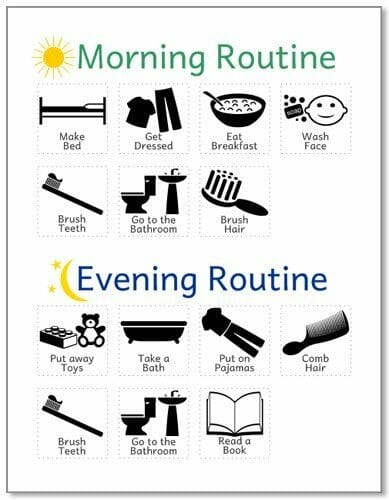 Schedule Templates: *Can be done on a Daily and Weekly Style*Can be done as a chart tracking way, add stickers, check marks or smiley faces when completed.*Do what works for your family.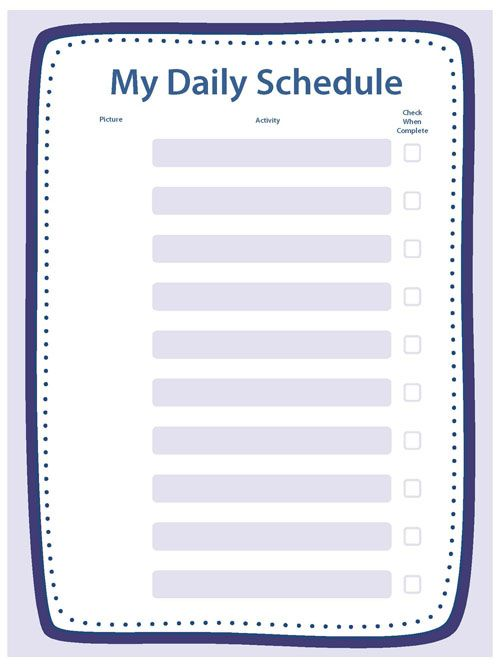 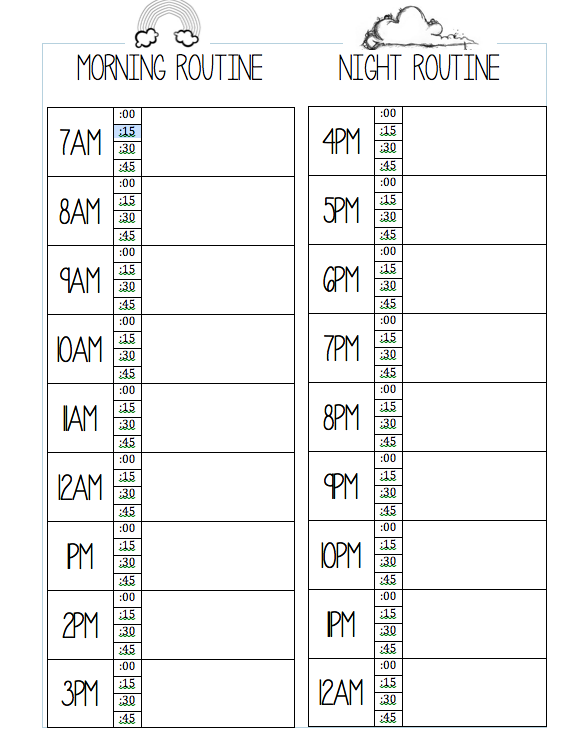 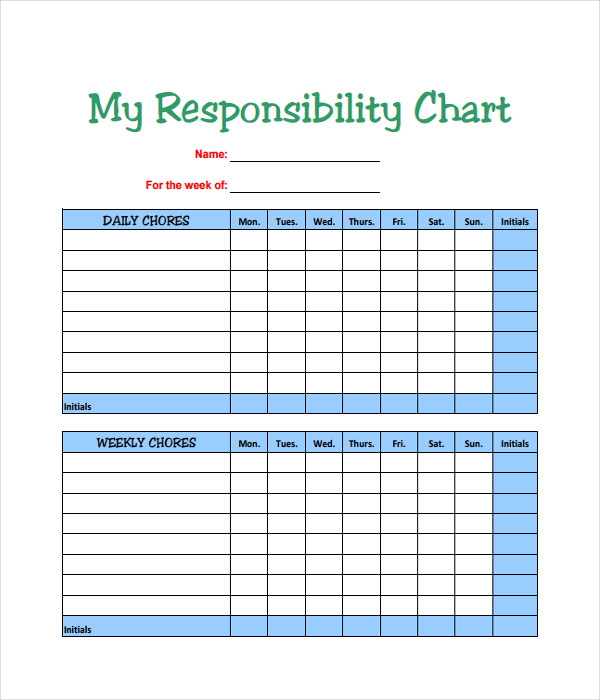 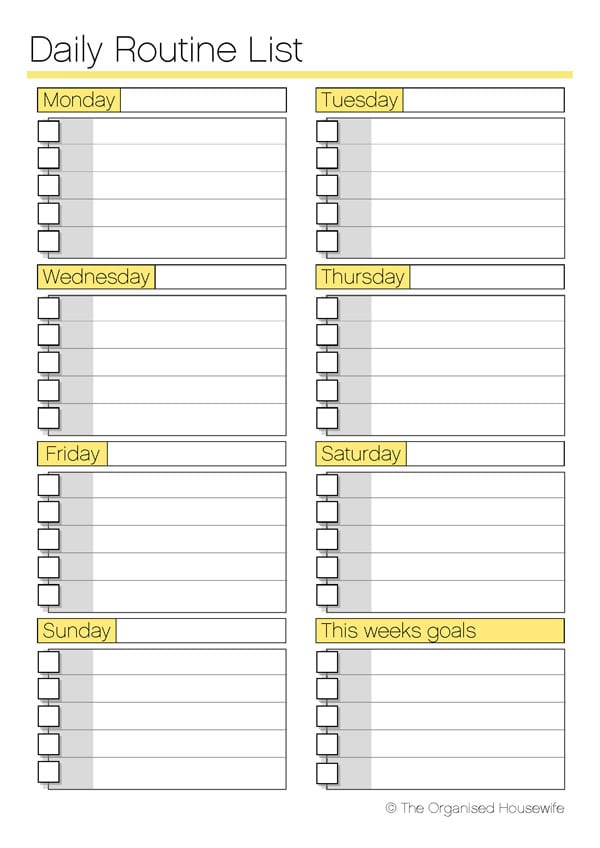 Weekly Schedule TemplateThis weekly sample is added on at the end of this document as a whole week page (scroll further). You can add in the numbers for each day/date and choose a few things for the sections in each day.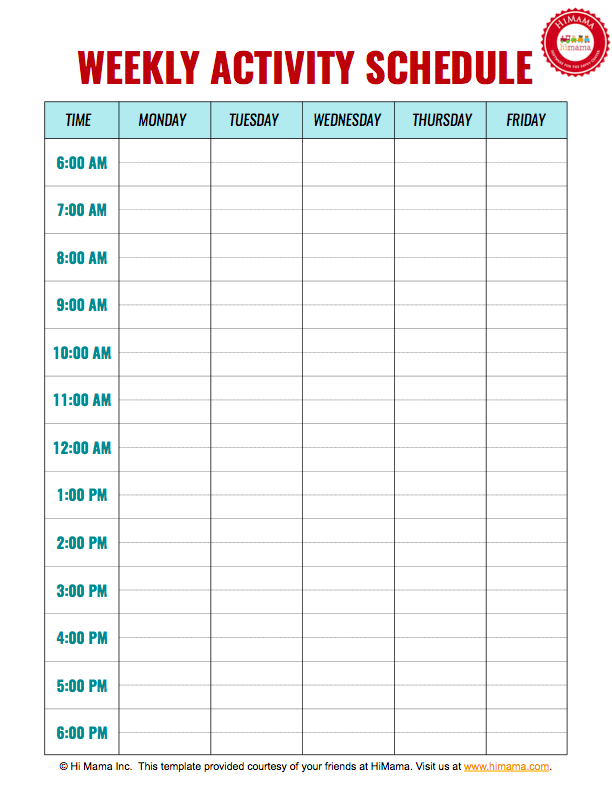 Weekly Schedule Template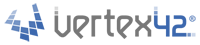 MondayTuesdayWednesdayThursdayFridaySaturdaySundayMorningAfternoonEveningBreakfastLunchDinnerReadingMathScienceSocial StudiesPlay gamesFree timeGet ready - AMGet ready - PM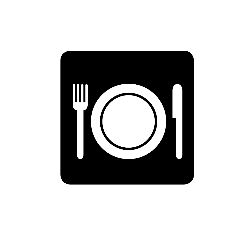   Breakfast      Lunch     Dinner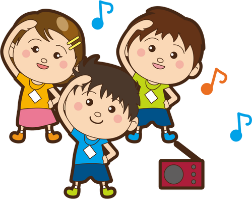 Dance party!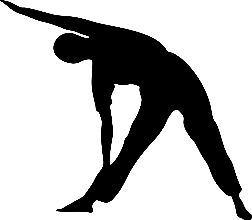  Exercise  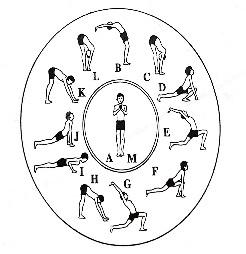  Yoga Poses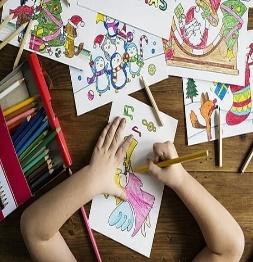 Coloring             Pages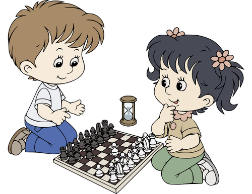 Play     games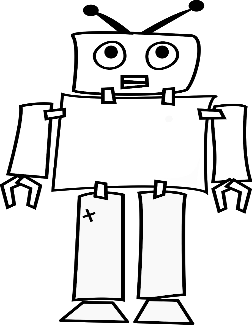   Drawing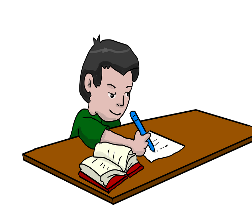 Work         time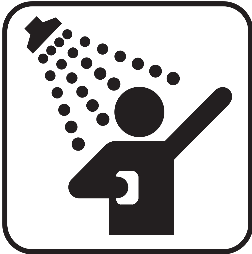   Shower/Bath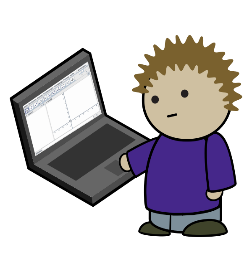 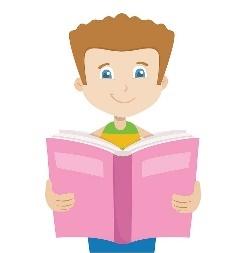    Read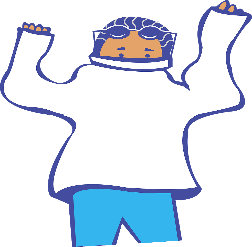 Get dressed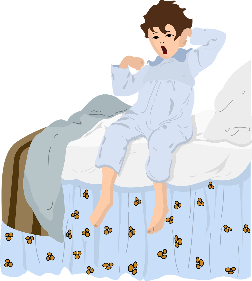 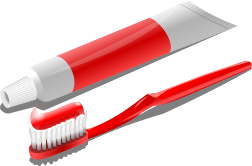 Brush          TeethScreen Time  orComputer WorkWake Up  orTime for bedMORNINGAFTERNOONEVENINGMonday Wake up /Get ready Math page Drawing, Coloring, Writing23 Breakfast Play outside or build indoor obstacle course Play Games or other activity23 Read or listen to a story lunch Dinner Tuesday2424MORNINGAFTERNOONEVENINGMondayTuesdayWednesdayThursdayFridaySaturdaySunday